Giresun
Eğitimde İyi Örnekler Çalıştayı
2023Çağrı MektubuEğitim, dış dünyadan aldığı dönütler doğrultusunda kendisini değiştirerek yenileyen açık bir sistemdir. Günümüz eğitiminin vizyonu, kabul görmüş düşünceleri izlemekle yetinmeyen, ihtiyaçları ve kuralları kendi özgür koşulları içinde yeniden yaratan bir yapıyı ifade etmektedir. Bilgi toplumunun yetişmesinde okullara düşen görev, evrensel düşünebilme becerisiyle bilgiyi sorgulayıp sorunlara çözüm üretebilen bireylerin yetişmesine olanak sağlamaktır. Öğretim lideri, öğrenciler için arzu edilebilir öğrenme koşulları sağlayan, okulun çalışma çevresini tatmin edici ve üretken bir hâle getiren; öğrencilerin, öğrenebileceği okul ve öğretimi nasıl organize edebileceğini düşünen kişidir. Okulun ve sınıfın öğretim liderleri arasındaki bilgi ve tecrübe paylaşımı önemli bir öğrenme yöntemi olarak karşımıza çıkmaktadır. Bu bağlamda; eğitim öğretim ortamlarında uygulanan yenilikçi yöntemlerin, tekniklerin ve içeriklerin paylaşılarak yaygınlaştırılması, özgün çalışmaların ön plana çıkarılması ve böylece bu çalışmaların model alınması amacıyla “Giresun Eğitimde İyi Örnekler Çalıştayı” düzenlenecektir.Giresun Eğitimde İyi Örnekler Çalıştayı 2023 için aşağıdaki alanlarda yapılan başvurular değerlendirilecektir. “İyi Örnek” başvurusu yapılacak uygulamanın/materyalin, başvuru yapıldığı an itibariyle eğitim ortamlarında UYGULANMIŞ, sonuçlarının gözlemlenmiş/alınmış olması gerekmektedir. Henüz uygulanmamış, tasarım halindeki uygulamalar/materyaller ile yapılan başvurular değerlendirilmeye alınmayacaktır.Başvurular Atölye Çalışması ve Poster Sunum kategorilerinde yapılabilmektedir.eTwinning Projeleri bu yıl başvuru dışında bırakılmış olup bu alanda poster sunumlar 2023 yılında eTwinning Okulu unvanı almış okulların yetkilileriyle görüşülerek seçilecektir. (merkez ilçe hariç)Uygulamalarını/materyallerini atölye çalışması ya da poster olarak sunmak isteyenler, başvurularını “Hangi Alanlarda Başvuru Yapılabilir” başlığı altındaki açıklamalar ışığında 07-20 Eylül 2023 tarihleri arasında yapabilirler. Başvuru şekli ve yöntemi; bu çağrı metninin “B – İYİ ÖRNEK BAŞVURU YÖNTEMİ” başlığı altında açıklanmıştır.Hangi Alanlarda Başvuru Yapılabilir?Yönetim Uygulamaları/Yönetimde KatılımcılıkKurum/okul yöneticilerinin kurum kapasitesini geliştirme çalışmaları, akademik başarıyı artırma, kurum/okul paydaşlarını motive etme, demokratik ve katılımcı bir kurumsal kültür oluşturmaya yönelik geliştirdikleri uygulama/materyal örneklerini kapsar. Bununla birlikte kurum içi/dışı kaynakların harekete geçirilmesi, kurumun fiziki yapısının güçlendirilmesi ve etkin bir öğrenme ortamının oluşturulması, kurumun bölgedeki diğer kurumlarla geliştirdiği iletişim ve işbirliği örnekleri de bu kategoride değerlendirilecektir. Mesleki ve Teknik Eğitimde Okul-İşletme İşbirliğiMesleki ve teknik eğitim konusunda işletmelerin, gençlere ihtiyaç duyacağı güncel bilgi ve temel becerileri kazandırması önemlidir. Bu nedenle mesleki eğitimin niteliğinin artırılmasıyla ilgili yapılan birçok çalışmada okul-işletme işbirliğinin geliştirilmesi vurgulanır. Bu kategoride, mesleki ve teknik eğitim veren kurumlarla ilgili sektörler arasında sistematik bir işbirliğinin gerçekleştirilmesi için geliştirilen iyi okul-işletme işbirlikleri örnekleri paylaşılır, mevcut deneyimler üzerinden işbirliği süreçleri aktarılır.Psikolojik Danışma, Rehberlik ve Özel Eğitim Uygulamaları Kurumlarda/okullarda yürütülen psikolojik danışmanlık ve rehberlik hizmetleri alanı ile özel eğitim kurumlarında geliştirilen uygulama/materyal örneklerini kapsar.Eğitimde Veli KatılımıVelileri de eğitimin bir paydaşı olarak ele alan bu kategori, okullarda katılımcı bir okul kültürünün oluşturulmasına katkı yapan yenilikçi uygulamalarla birlikte veli örgütlenmeleri, velilere yönelik çalışmalar yürüten sivil toplum örgütleri ve okul aile birlikleriyle yapılan çalışmaları kapsar. Bu bağlamda, okulu ilgilendiren kararlar, disiplin uygulamalarından fiziksel altyapıya, öğretim yöntemlerinden, okulun çevreyle ilişkisine, bütçesel kararlardan okul kurul ve komisyonlarının işleyişine kadar birçok farklı boyutu içerir. Ayrıca okul aile birliğine katılmak, okul gezilerinde destek olmak, çocuklarla ders yapmak, okul programına içerik sunmak, okulun fiziki ortamına ilişkin öneriler geliştirmek ve uygulamak, okulda uygulanan ebeveyn eğitimlerine katılmak, velilere seminerler düzenlemek gibi uygulamalar da yine bu kategoride değerlendirilir.Sosyal Kulüp Çalışmaları, Toplum Hizmeti Uygulamaları, Değerler EğitimiOkul ve kurumların sosyal kulüp çalışmaları ile toplum hizmeti uygulamalarının etkili bir şekilde yürütülmesi ile değerler eğitimi kapsamında yapılan özgün çalışmalar bu kategori kapsamında değerlendirilecektir.Sanatsal ve Sportif Faaliyetler/Müfredat UygulamalarıÖğrencilerin fiziksel, zihinsel ve duyuşsal gelişimi için eğitimde sporu, sanatı ve yaratıcılığı destekleyen uygulama/materyal örneklerini kapsar. Görsel Sanatlar, müzik, beden eğitimi derslerinde geliştirilen örnekler ya da ders dışı hazırlanan yarışma, festival, sergi, konser, vb. etkinlikler bu alanda değerlendirilecektir.Sınıf içi Öğretmen/Müfredat UygulamalarıOrtaöğretim ve Üniversite eğitimi öncesindeki tüm eğitim kademelerinde müfredatın uygulanmasına yönelik geliştirilen tüm öğretmen uygulama/materyal örneklerini kapsar. Öğretmenlerin sınıf içinde sorumlu olduğu müfredat programını etkin bir şekilde anlatabilmek için herhangi bir konuya yönelik tasarladıkları uygulamalar/materyaller bu alanda değerlendirilecektir. Erken Çocukluk EğitimiOkul öncesi eğitim kurumlarındaki/sınıflarındaki 0-6 yaş çocukların fiziksel, zihinsel bilişsel, sosyal, duyuşsal, psikomotor ve dil alanlarında gelişimlerini desteklemek amacıyla geliştirilen yenilikçi uygulamaları/materyalleri kapsar. BAŞVURULARIN ŞEKLİ ve YÖNTEMİA - İYİ ÖRNEK BAŞVURULARI:Okul öncesi, ilkokul, ortaokul, ortaöğretim okulları, halk eğitim ve mesleki eğitim merkezleri, rehberlik ve araştırma merkezleri ile İl/İlçe Milli Eğitim Müdürlüklerinde görev yapan yönetici ve/veya öğretmenler yukarıda belirtilen alanlarda “iyi örnek” oluşturduğuna inandıkları uygulama ve materyallerini sunmak üzere başvuru yapabilirler. Giresun Eğitimde İyi Örnekler Çalıştayına önceki yıllarda başvuruda bulunmuş eğitimcilerimiz, bu çalıştaylarda sunum olarak yer almamış çalışmaları ile veya farklı çalışmaları ile tekrar başvuruda bulunabilirler. İyi Örnek teşkil eden uygulama/materyal, birden fazla eğitimci tarafından ortaklaşa yürütülmüş bir çalışma olsa dahi başvuru sadece bir kişi adına yapılmak zorundadır.B – İYİ ÖRNEK BAŞVURU YÖNTEMİ:Giresun Eğitimde İyi Örnekler Çalıştayı 2023 için GİRESUN İYİ ÖRNEK BAŞVURU FORMU, 07-20 Eylül 2023 tarihleri arasında http://giresunarge.meb.gov.tr web sitesinin BAĞLANTILAR bölümünde yer alan GİRESUN EĞİTİMDE İYİ ÖRNEKLER ÇALIŞTAYI sekmesinde yayımlanacaktır. İYİ ÖRNEK BAŞVURU FORMUNU bilgisayarınıza kaydederek doldurabilirsiniz. İYİ ÖRNEK BAŞVURU FORMU, doldurulduktan sonr arge28@meb.gov.tr e-posta adresine gönderilmelidir. E-posta gönderimini kişisel e-postanızdan yapabilirsiniz.C - KATILIMCI (İZLEYİCİ) BAŞVURULARI:Çalıştaya katılımcı (izleyici) olarak iştirak etmek isteyenler için başvurular, “Çalıştay Takvimi”nde belirtilen tarihlerde alınacaktır. Katılımcı (izleyici) başvuruları, çalıştayın gerçekleştirileceği mekânın kapasitesinin üzerinde bir sayıda olması halinde Müdürlüğümüzce seçim yapılacaktır.İzleyici olarak başvuruda bulunacak eğitimciler için gerekli şartlar ve başvurunun şekli, katılımcı (izleyici) başvurularının başladığı tarihten itibaren http://giresunarge.meb.gov.tr web adresinde yer alacaktır.Başvuru koşulları
(Atölye Çalışması/Poster Sunum Başvuruları İçin)Başvurular atölye çalışması veya poster sunumu olarak iki farklı kategoride yapılabilir. Atölye çalışmaları, çalıştay günü sunum sahibine verilecek olan en fazla 60 dakikalık sürede, sunum sahibi ve/veya -sunum sahibi isterse- ekibi tarafından izleyicilerle paylaşılacaktır. Atölye çalışması yapılacağı mekanın teknik altyapısı (masa, sandalye, bilgisayar, projeksiyon, vb.) müdürlüğümüz tarafından sağlanacaktır. Teknik ekipman dışındaki malzemeler sunum sahibi tarafından sağlanacaktır. Poster sunumları ise poster sunum sahibi tarafından hazırlanacak bir stant ile izleyicilerin gün boyu ziyaret edebilecekleri şekilde sergilenecektir. Poster sunum stantlarının hazırlanması sırasında gerekli olan ekipman (pano, masa, sandalye vb.) müdürlüğümüz tarafından temin edilecektir. Ekipman dışı malzemelerin tamamı poster sunum sahibi tarafından karşılanacaktır. İyi örnek başvurusunda bulunan eğitimcilerimiz, uygulamaları ile ilgili olarak ek veya ekler sunmak isterlerse (doküman, resim, vb.) ilgili ek veya ekleri arge28@meb.gov.tr e-posta adresine gönderebilirler. Gönderim sırasında epostanın KONU bölümüne sırasıyla “İlçe – Okul/Kurum Adı – Ad, Soyadı – Uygulama/Materyalin Adı” bilgilerinin eksiksiz olarak yazılmış olması gerekmektedir. E-posta ile gönderilmesi mümkün olmayan ek veya ekler var ise ilgili ekler Giresun Milli Eğitim Müdürlüğü AR-GE Birimine elden teslim edilebilir.Başvuru formunda istenen bilgilerden herhangi birinde eksiklik olması durumunda başvuru geçersiz sayılacaktır.“İyi Örnek” başvuruları, “Çalıştay Takvimi”nde belirtildiği gibi 07-20 Eylül 2023
tarihleri arasında yapılacaktır. Kişilerin kendi adlarına yapacakları “iyi örnek” başvuru sayısında herhangi bir sınırlama yoktur. Kişi, ister aynı kategoride isterse farklı kategorilerde sınırsız sayıda “iyi örnek” başvurusunda bulunabilir.Başvurusu yapılacak olan çalışmanın hazırlanışı/tasarımı/uygulanışı sırasında birden fazla eğitimci görev almış olabilir. Ancak “İyi Örnek” çalışması ile ilgili başvuru sadece 1(BİR) EĞİTİMCİ adına yapılmak zorundadır. Başvuru formunda yer alan “Adı Soyadı” kısmında 1’den fazla kişi adı bulunması halinde ilgili “iyi örnek” başvurusu GEÇERSİZ sayılacaktır.“İyi Örnek” olduğuna inandığınız uygulama/materyallerin, kurum/okul/sınıf ortamında, başvuru yapıldığı an itibariyle uygulanmış ve sonuçlarının gözlemlenmiş olması zorunludur. Değerlendirme SüreciGiresun Eğitimde İyi Örnekler Çalıştayı, 2023’de sunum hakkı elde edecek olan iyi uygulamalar/materyaller, son başvuru tarihine kadar yapılan başvurular arasından aşağıda belirtilen “Değerlendirme Kriterleri”ne göre, “İl Seçici Kurul” tarafından belirlenecektir. İl Seçici Kurul; İl Milli Eğitim Müdürü başkanlığında, Eğitim Yöneticileri ve Giresun Üniversitesi akademisyenlerinden oluşturulacaktır. “İyi Örnek” değerlendirme sonuçları 25 Eylül 2023 tarihinde http://giresunarge.meb.gov.tr web adreslerinden duyurulacak, ilgililerine ayrıca bilgi verilecektir.Değerlendirme Kriterleriİl Seçici Kurul, aşağıda belirlenen değerlendirme ölçütlerine göre değerlendirme yapacaktır. Değerlendirme sonucu “iyi örnek” olarak sunum hakkı elde edemeyen çalışmalar için geri bildirimde bulunulmayacaktır.Değerlendirme KriterleriUygulamanın/Materyalin amacının açık, anlaşılır ve belirlenen kategoriye uygun olmasıUygulamanın/Materyalin yaratıcı ve yenilikçi olmasıUygulamanın/Materyalin pedagojik ve/veya bilimsel temele dayandırılmasıUygulamanın/Materyalin belirli bir sistematiğinin olması (Hazırlık uygulama-değerlendirme-sonuç)Uygulamanın/Materyalin hedef kitlesinin uygulama sürecine katılımıUygulamanın/Materyalin hedef kitle üzerindeki gelişimiUygulamanın/Materyalin etkisi ve/veya sonuçlarının ölçme-değerlendirme kriterleri Uygulamanın/Materyalin yaygınlaştırılabilir olmasıUygulamanın/Materyalin sürdürülebilir/tutarlı olmasıAYRINTILI BİLGİ ve İLETİŞİM:Ekrem GENÇ – İl Milli Eğitim Müdürlüğü ARGE – 544 803 5571 – gnckrm@gmail.comhttp://giresunarge.meb.gov.trarge28@meb.gov.tr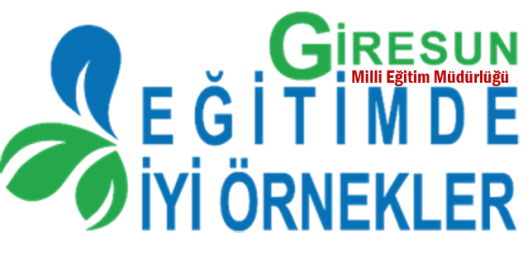 GİRESUN EĞİTİMDE İYİ ÖRNEKLER ÇALIŞTAYI 2023UYGULAMA TAKVİMİGİRESUN EĞİTİMDE İYİ ÖRNEKLER ÇALIŞTAYI 2023UYGULAMA TAKVİMİİYİ ÖRNEK BAŞVURULARI07-20 Eylül 2023 
Tarihleri ArasındaİYİ ÖRNEK DEĞERLENDİRME
SONUÇLARININ AÇIKLANMASI25 Eylül 2023KATILIMCI (İZLEYİCİ) BAŞVURULARI26 Eylül-10 Ekim 2023                                Tarihleri ArasındaKATILIMCI (İZLEYİCİ) LİSTELERİNİN DUYURULMASI13 Ekim 2023GİRESUN İYİ ÖRNEKLER ÇALIŞTAYI01 Kasım 2023Saat: 09.00 – 14.30ÇALIŞTAY YERİYeşil Giresun Mesleki ve Teknik Anadolu Lisesi(Uygulama Oteli ) Güre Mevkii